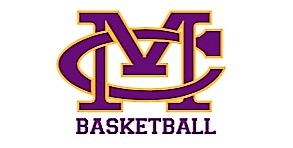 Civic Memorial Eagles Basketball Camp 2018Join Coach Laux, his camp staff, and the Eagle Basketball Players for the CM basketball summer camp. The camp is designed to teach the fundamentals of basketball, both offensively and defensively, to help each player reach his potential. The camp promises to be instructional, motivational, and lots of fun. Please send form and money in as soon as possible so T-Shirts can be ordered. Date: June 4th-7th                                       *Free CM T-Shirt Cost: $50 per camper		                 	  *Free Throw ContestTime: 3rd-5th 8:30-10			  	  *Hot Shot Contest          6th-8th 10:30-12			   	  *1 on 1 ContestLocation: CM High School			  *5 on 5 games every dayWalk-Ins Welcome - Questions call Coach Laux @ 978-2809____________________Please cut above line and return the bottom of this form completed in full with paymentPlayers Name: _____________________________Grade:    3      4      5      6      7      8Parent/Guardian Name: __________________________________________________Address: ________________________________________City:___________________Phone #__________________________ T-Shirt Size:  YM   YL   AS   AM   AL   AXLEmergency Contact:____________________________________________________Relationship:_____________________ Phone:________________________________Make checks payable to Ross Laux and mail to:Ross Laux, 17 Willow Run Ct. Bethalto, IL 62010I authorize the CM Coaching Staff members or designated medical representative to care for my child, shall there be a need for medical attention. I also certify that_________________________ is in good health and able to participate in the CM Summer Basketball Camp._______________________________Parent/Guardian Signature     Physicians Name_______________________     Phone_____________________